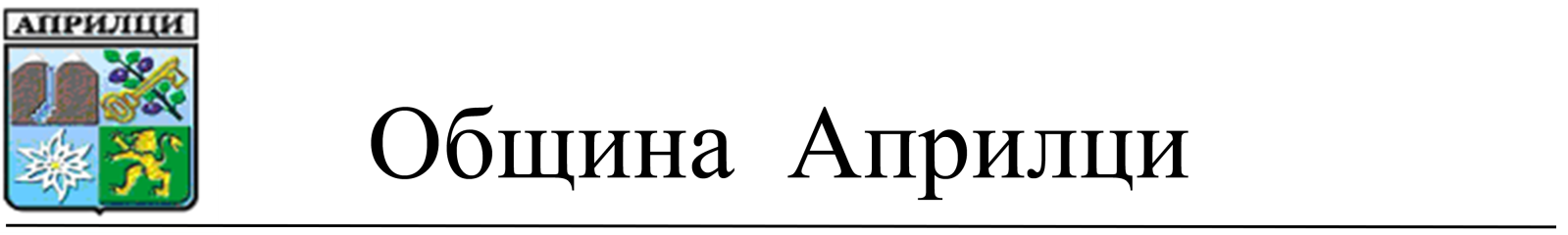 ДО ПРЕДСЕДАТЕЛЯ НАОБЩИНСКИ СЪВЕТгр. АПРИЛЦИДОКЛАДотМЛАДЕН ПЕЛОВ – КМЕТ НА ОБЩИНА АПРИЛЦИОТНОСНО: Одобряване на подробен устройствен план - план за улична регулация /ПУП-ПУР/ за улица от о.т. 62  кв. Център през кв. Първовци до и през кв. Свинова поляна,  гр. Априлци, област Ловеч                   За община Априлци е одобрен общ устройствен план с Решение №№384/23.11.2017 г. на Общински съвет Априлци, който предвижда развитие на уличната мрежа на кв. Център гр. Априлци в посока към кварталите Първовци и Свинова поляна по трасето на съществуващи пътища – селскостопански и горски, покрай които има интензивно застрояване на поземлени имоти  с жилищни сгради след проведена процедура по промяна предназначението на земеделската земя.                 Със Заповед №128/13.04.2018г. на Кмета на община Априлци е допуснато изработване на проект за Подробен устройствен план – план за улична регулация /ПУП-ПУР/ за улица от о.т. 62  кв. Център през кв. Първовци до и през кв. Свинова поляна,  гр. Априлци, област Ловеч, с Решение №434/29.03.2018г. на Общински съвет Априлци Решението е съобщено по реда на чл.124б, ал. 2 от ЗУТ на информационното табло в ЦУИГ на Община Априлци, публикувано е на интернет-страницата на Община Априлци.    Внесеният проект за Подробен устройствен план – план за улична регулация /ПУП-ПУР/ за улица от о.т. 62  кв. Център през кв. Първовци до и през кв. Свинова поляна,  гр. Априлци, област Ловеч е обявен в Държавен вестник бр. 43 от 31. 05.2019г., съгласно чл.128 от ЗУТВ срока по чл.128, ал.5 от ЗУТ няма постъпили писмени възражения видно от констативен акт от 01.07.2019г., изготвен от дирекция  „УТОСЕ” при  Община  Априлци. С  Решение № 2  от  Протокол №4/05.07.2019 г. на ОЕСУТ при Община Априлци проектът е приет без забележки с предложение за одобряването му.    Във връзка със законосъобразното приключване на процедурата на основание чл. 129, ал.1 от ЗУТ, чл. 21, ал.1, т.11 от ЗМСМА и чл. 132, ал.1, т.2 от ЗУТ и чл.21. ал.8 от ЗОС, във връзка с § 1 от ДР на ЗОС предлагам на Общински съвет даРЕШИ:Одобрява представения проект за подробен устройствен план – план за улична регулация /ПУП-ПУР/  за улица от първостепенната улична мрежа IV /четвърти / клас от кв. Център през кв. Първовци до и през кв. Свинова поляна,  гр. Априлци, област Ловеч като трасето на същата започва от о.т. 62 в кв. Център по трасето на съществуващи селскостопански и горски пътища с идентификатори 52218.530.624, 52218.585.35, 52218.585.36, 52218.585.38, 52218.570.83, 52218.570.88, 52218.588.22, 52218.586.14, 52218.570.90, 52218.586.17, 52218.570.92, 52218.569.50, 52218.569.52, 52218.569.55, 52218.569.59, 52218.569.61, 52218.570.85, 52218.570.94, 52218.486.50, 52218.486.53, 52218.486.56, 52218.486.59, 52218.486.62, 52218.393.68, 52218.393.67, 52218.466.20, 52218.393.84, 52218.393.86, 52218.466.23, 52218.466.17, 52218.534.7, 52218.417.125, 52218.533.169, 52218.533.166, 52218.533.53, 52218.533.170. 52218.533.167, 52218.533.174, 52218.471.101 до 52218.533.171 с ширина 6,00м.  Допуска предварително изпълнение на одобрения ПУП – ПУР, на основание чл.21. ал.8 от ЗОС, във връзка с § 1 от ДР на ЗОС;3. Решението на Общински съвет Априлци да се изпрати в седемдневен срок за обнародване в държавен вестник, съгласно чл. 129, ал. 1 от ЗУТ.4. Възлага на Кмета на Община Априлци изпълнението на всички действия за правилното и законосъобразно изпълнение на процедурите по прилагане на влезлия в сила подробен устройствен план, както и извършване на отчуждителни процедури по реда на Глава XVII, Раздел I и II от ЗУТ и Глава III от ЗОС.Препис от решението да се изпрати на Кмета на Община Априлци за сведение и изпълнение.               Приложение:  Решение №434/29.03.2018г на Общински съвет Априлци за допускане изработване на подробен устройствен план – план за улична регулация /ПУП-ПУР/ за улица от о.т. 62  кв. Център през кв. Първовци до и през кв. Свинова поляна,  гр. Априлци, област ЛовечРешение № 2 от    Протокол №4/05.07.2019 г. на ОЕСУТ при Община Априлици. С уважение, Д-Р МЛАДЕН ПЕЛОВКМЕТ НА ОБЩИНА АПРИЛЦИСъгласували:Адв.Павлин ПетковИзготвил: арх.КостадиноваГл.архитект на Община Априлциплан за улична регулация /ПУП-ПУР/ за улица от о.т. 62  кв. Център през кв. Първовци до и през кв. Свинова поляна,  гр. Априлци, област Ловеч           За община Априлци е одобрен общ устройствен план с Решение №№384/23.11.2017 г. на Общински съвет Априлци, който предвижда развитие на уличната мрежа на кв. Център гр. Априлци в посока към кварталите Първовци и Свинова поляна по трасето на съществуващи пътища – селскостопански и горски, покрай които има интензивно застрояване на поземлени имоти  с жилищни сгради след проведена процедура по промяна предназначението на земеделската земя.          На основание предвижданията на ОУП е изработено Техническо задание по чл.125 от ЗУТ със скица-предложение за план за улична регулация за улица от о.т. 62 в кв. Център по трасето на съществуващи селскостопански и горски пътища с идентификатори 52218.530.624, 52218.585.35, 52218.585.36, 52218.585.38, 52218.570.83, 52218.570.88, 52218.588.22, 52218.586.14, 52218.570.90, 52218.586.17, 52218.570.92, 52218.569.50, 52218.569.52, 52218.569.55, 52218.569.59, 52218.569.61, 52218.570.85, 52218.570.94, 52218.486.50, 52218.486.53, 52218.486.56, 52218.486.59, 52218.486.62, 52218.393.68, 52218.393.67, 52218.466.20, 52218.393.84, 52218.393.86, 52218.466.23, 52218.466.17, 52218.534.7, 52218.417.125, 52218.533.169, 52218.533.166, 52218.533.53, 52218.533.170. 52218.533.167, 52218.533.174, 52218.471.101, 52218.533.171 с ширина 6,00м като улица от първостепенната улична мрежа на гр. Априлци.На основание чл.44, ал.2 от ЗМСМА, чл.124а, ал2, Решение №434 от Протокол №40/29.03.2028 на ОбС Априлци, на основание чл.16а, чл.104, ал.1и чл.110, ал.1, т.2 от ЗУТ РАЗРЕШАВАМ:Изработване на проект за Подробен устройствен план – план за улична регулация /ПУП-ПУР/ за улица от о.т. 62  кв. Център през кв. Първовци до и през кв. Свинова поляна,  гр. Априлци, област Ловеч като трасето на същата започне от о.т. 62 в кв. Център по трасето на съществуващи селскостопански и горски пътища с идентификатори 52218.530.624, 52218.585.35, 52218.585.36, 52218.585.38, 52218.570.83, 52218.570.88, 52218.588.22, 52218.586.14, 52218.570.90, 52218.586.17, 52218.570.92, 52218.569.50, 52218.569.52, 52218.569.55, 52218.569.59, 52218.569.61, 52218.570.85, 52218.570.94, 52218.486.50, 52218.486.53, 52218.486.56, 52218.486.59, 52218.486.62, 52218.393.68, 52218.393.67, 52218.466.20, 52218.393.84, 52218.393.86, 52218.466.23, 52218.466.17, 52218.534.7, 52218.417.125, 52218.533.169, 52218.533.166, 52218.533.53, 52218.533.170. 52218.533.167, 52218.533.174, 52218.471.101 до 52218.533.171 с ширина 6,00м като улица от първостепенната улична мрежа на гр. Априлци.